«Тγнхэнэй аймаг»гэhэн муниципальна байгууламжынэрдэм hуралсалай захиргаан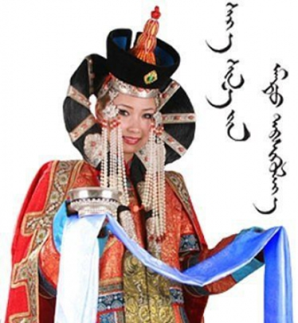 Тγнхэнэй аймагай «Эхэ хэлэн – манай  баялиг» гэhэн буряад хэлэнэй II-дoхи мγрысѳѳндээдэбхитэйгээр хабаадажа, «Уран бэлигтэй, ульгам хэлэтэй»  гэhэн номинацида________________________I-дэхи hуури эзэлбэ2017 он«Тγнхэнэй аймаг»гэhэн муниципальна байгууламжынэрдэм hуралсалай захиргаанТγнхэнэй аймагай «Эхэ хэлэн – манай  баялиг» гэhэн буряад хэлэнэй II-дoхи мγрысѳѳндээдэбхитэйгээр хабаадажа,«Уран бэлигтэй, ульгам хэлэтэй»  гэhэн номинацида________________________II-дoхи hуури эзэлбэ2017 он«Тγнхэнэй аймаг»гэhэн муниципальна байгууламжынэрдэм hуралсалай захиргаанТγнхэнэй аймагай «Эхэ хэлэн – манай  баялиг» гэhэн буряад хэлэнэй II-дoхи мγрысѳѳндээдэбхитэйгээр хабаадажа,«Уран бэлигтэй, ульгам хэлэтэй»  гэhэн номинацида________________________III-дaхи hуури эзэлбэ2017 он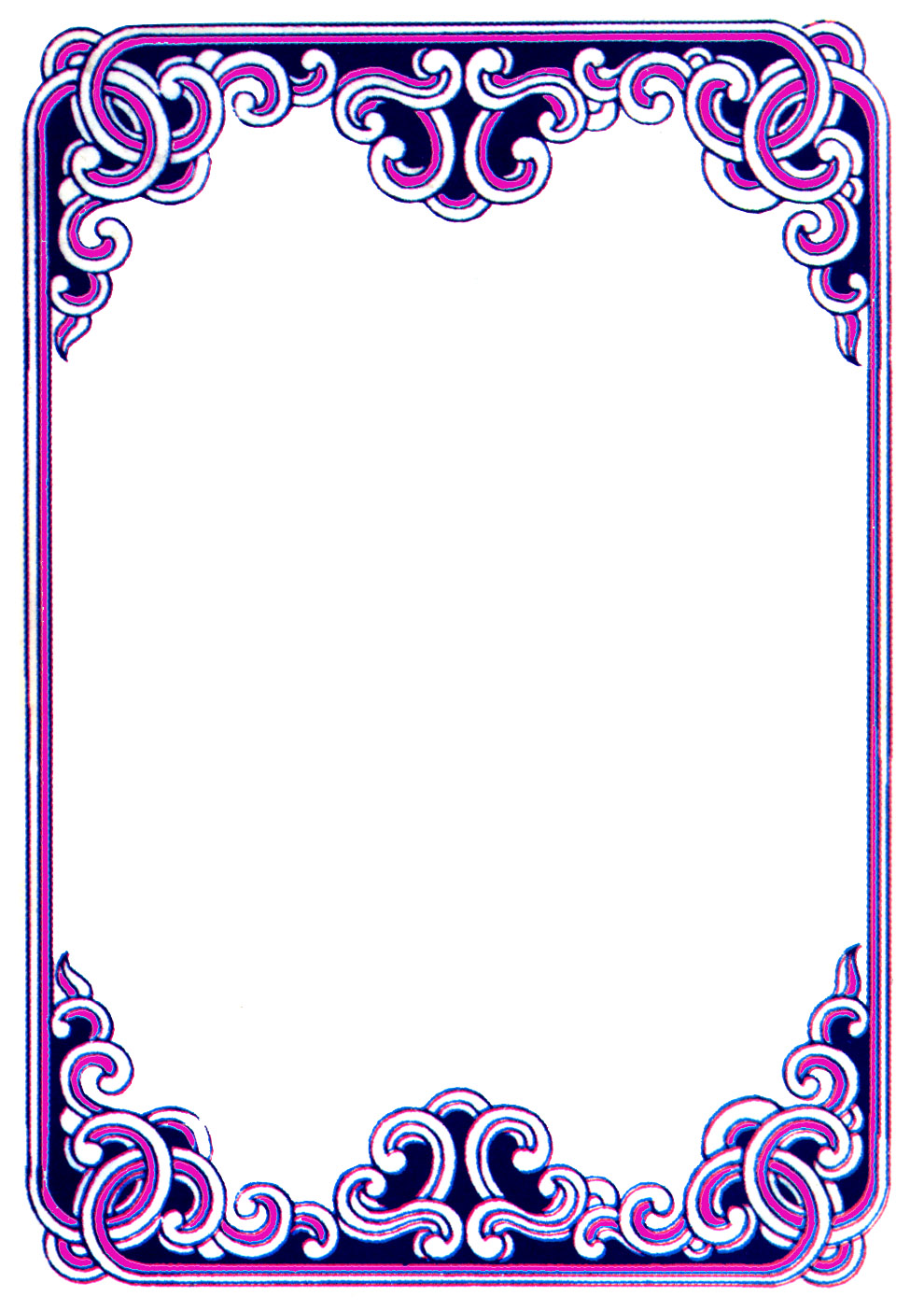 «Тγнхэнэй аймаг»гэhэн муниципальна байгууламжынэрдэм hуралсалай захиргаанТγнхэнэй аймагай «Эхэ хэлэн – манай  баялиг» гэhэн буряад хэлэнэй II-дoхи мγрысѳѳндээдэбхитэйгээр хабаадажа, «________________________________»  бγлгэмI-дэхи hуури эзэлбэ   2017 он«Тγнхэнэй аймаг»гэhэн муниципальна байгууламжынэрдэм hуралсалай захиргаанТγнхэнэй аймагай «Эхэ хэлэн – манай  баялиг» гэhэн буряад хэлэнэй II-дoхи мγрысѳѳндээдэбхитэйгээр хабаадажа, «______________________________»  бγлгэмII-дoхи hуури эзэлбэ     2017 он«Тγнхэнэй аймаг»гэhэн муниципальна байгууламжынэрдэм hуралсалай захиргаанТγнхэнэй аймагай «Эхэ хэлэн – манай  баялиг» гэhэн буряад хэлэнэй II-дoхи мγрысѳѳндээдэбхитэйгээр хабаадажа, «______________________________»  бγлгэмIII-дaхи hуури эзэлбэ     2017 он«Тγнхэнэй аймаг»гэhэн муниципальна байгууламжынэрдэм hуралсалай захиргаанТγнхэнэй аймагай «Эхэ хэлэн – манай  баялиг» гэhэн буряад хэлэнэй II-дoхи мγрысѳѳндээдэбхитэйгээр хабаадажа, «Мэдэжэ ябабал, бултанда туhатай»  гэhэн номинацида________________________I-дэхи hуури эзэлбэ2017 он«Тγнхэнэй аймаг»гэhэн муниципальна байгууламжынэрдэм hуралсалай захиргаанТγнхэнэй аймагай «Эхэ хэлэн – манай  баялиг» гэhэн буряад хэлэнэй II-дoхи мγрысѳѳндээдэбхитэйгээр хабаадажа,«Мэдэжэ ябабал, бултанда туhатай»  гэhэн номинацида________________________II-дoхи hуури эзэлбэ2017 он«Тγнхэнэй аймаг»гэhэн муниципальна байгууламжынэрдэм hуралсалай захиргаанТγнхэнэй аймагай «Эхэ хэлэн – манай  баялиг» гэhэн буряад хэлэнэй II-дoхи мγрысѳѳндээдэбхитэйгээр хабаадажа,«Мэдэжэ ябабал, бултанда туhатай»  гэhэн номинацида________________________III-дaхи hуури эзэлбэ2017 он«Тγнхэнэй аймаг»гэhэн муниципальна байгууламжынэрдэм hуралсалай захиргаанТγнхэнэй аймагай «Эхэ хэлэн – манай  баялиг» гэhэн буряад хэлэнэй II-дoхи мγрысѳѳндээдэбхитэйгээр хабаадажа, «Манай хэлэн баян даа!»  гэhэн номинацида________________________I-дэхи hуури эзэлбэ2017 он«Тγнхэнэй аймаг»гэhэн муниципальна байгууламжынэрдэм hуралсалай захиргаанТγнхэнэй аймагай «Эхэ хэлэн – манай  баялиг» гэhэн буряад хэлэнэй II-дoхи мγрысѳѳндээдэбхитэйгээр хабаадажа,«Манай хэлэн баян даа!»  гэhэн номинацида________________________II-дoхи hуури эзэлбэ2017 он«Тγнхэнэй аймаг»гэhэн муниципальна байгууламжынэрдэм hуралсалай захиргаанТγнхэнэй аймагай «Эхэ хэлэн – манай  баялиг» гэhэн буряад хэлэнэй II-дoхи мγрысѳѳндээдэбхитэйгээр хабаадажа,«Манай хэлэн баян даа!»  гэhэн номинацида________________________III-дaхи hуури эзэлбэ2017 он«Тγнхэнэй аймаг»гэhэн муниципальна байгууламжынэрдэм hуралсалай захиргаанТγнхэнэй аймагай «Эхэ хэлэн – манай  баялиг» гэhэн буряад хэлэнэй II-дoхи мγрысѳѳндээдэбхитэйгээр хабаадажа, «Хоёр хэлэеэ тэгшэ мэдэе»  гэhэн номинацида________________________I-дэхи hуури эзэлбэ2017 он«Тγнхэнэй аймаг»гэhэн муниципальна байгууламжынэрдэм hуралсалай захиргаанТγнхэнэй аймагай «Эхэ хэлэн – манай  баялиг» гэhэн буряад хэлэнэй II-дoхи мγрысѳѳндээдэбхитэйгээр хабаадажа,«Хоёр хэлэеэ тэгшэ мэдэе»  гэhэн номинацида________________________II-дoхи hуури эзэлбэ2017 он«Тγнхэнэй аймаг»гэhэн муниципальна байгууламжынэрдэм hуралсалай захиргаанТγнхэнэй аймагай «Эхэ хэлэн – манай  баялиг» гэhэн буряад хэлэнэй II-дoхи мγрысѳѳндээдэбхитэйгээр хабаадажа,«Хоёр хэлэеэ тэгшэ мэдэе»  гэhэн номинацида________________________III-дaхи hуури эзэлбэ2017 он«Тγнхэнэй аймаг»гэhэн муниципальна байгууламжынэрдэм hуралсалай захиргаанТγнхэнэй аймагай «Эхэ хэлэн – манай  баялиг» гэhэн буряад хэлэнэй II-дoхи мγрысѳѳндээдэбхитэйгээр хабаадажа, «Баян хэлэтэй арад - ерээдйтэй!»  гэhэн номинацида________________________I-дэхи hуури эзэлбэ2017 он«Тγнхэнэй аймаг»гэhэн муниципальна байгууламжынэрдэм hуралсалай захиргаанТγнхэнэй аймагай «Эхэ хэлэн – манай  баялиг» гэhэн буряад хэлэнэй II-дoхи мγрысѳѳндээдэбхитэйгээр хабаадажа,«Баян хэлэтэй арад - ерээдйтэй!»  гэhэн номинацида________________________II-дoхи hуури эзэлбэ2017 он«Тγнхэнэй аймаг»гэhэн муниципальна байгууламжынэрдэм hуралсалай захиргаанТγнхэнэй аймагай «Эхэ хэлэн – манай  баялиг» гэhэн буряад хэлэнэй II-дoхи мγрысѳѳндээдэбхитэйгээр хабаадажа,«Баян хэлэтэй арад - ерээдйтэй!»  гэhэн номинацида________________________III-дaхи hуури эзэлбэ2017 он«Тγнхэнэй аймаг»гэhэн муниципальна байгууламжынэрдэм hуралсалай захиргаанТγнхэнэй аймагай «Эхэ хэлэн – манай  баялиг» гэhэн буряад хэлэнэй II-дoхи мγрысѳѳндээдэбхитэйгээр хабаадажа, «Урма зоригтой, уран гуурhатай»  гэhэн номинацида________________________I-дэхи hуури эзэлбэ2017 он«Тγнхэнэй аймаг»гэhэн муниципальна байгууламжынэрдэм hуралсалай захиргаанТγнхэнэй аймагай «Эхэ хэлэн – манай  баялиг» гэhэн буряад хэлэнэй II-дoхи мγрысѳѳндээдэбхитэйгээр хабаадажа,«Урма зоригтой, уран гуурhатай»  гэhэн номинацида________________________II-дoхи hуури эзэлбэ2017 он«Тγнхэнэй аймаг»гэhэн муниципальна байгууламжынэрдэм hуралсалай захиргаанТγнхэнэй аймагай «Эхэ хэлэн – манай  баялиг» гэhэн буряад хэлэнэй II-дoхи мγрысѳѳндээдэбхитэйгээр хабаадажа,«Урма зоригтой, уран гуурhатай»  гэhэн номинацида________________________III-дaхи hуури эзэлбэ2017 он«Тγнхэнэй аймаг»гэhэн муниципальна байгууламжынэрдэм hуралсалай захиргаанТγнхэнэй аймагай «Эхэ хэлэн – манай  баялиг» гэhэн буряад хэлэнэй II-дoхи мγрысѳѳндээдэбхитэйгээр хабаадажа, «Уран гартан»  гэhэн номинацида________________________I-дэхи hуури эзэлбэ2017 он«Тγнхэнэй аймаг»гэhэн муниципальна байгууламжынэрдэм hуралсалай захиргаанТγнхэнэй аймагай «Эхэ хэлэн – манай  баялиг» гэhэн буряад хэлэнэй II-дoхи мγрысѳѳндээдэбхитэйгээр хабаадажа,«Уран гартан»  гэhэн номинацида________________________II-дoхи hуури эзэлбэ2017 он«Тγнхэнэй аймаг»гэhэн муниципальна байгууламжынэрдэм hуралсалай захиргаанТγнхэнэй аймагай «Эхэ хэлэн – манай  баялиг» гэhэн буряад хэлэнэй II-дoхи мγрысѳѳндээдэбхитэйгээр хабаадажа,«Уран гартан»  гэhэн номинацида________________________III-дaхи hуури эзэлбэ2017 он«Тγнхэнэй аймаг»гэhэн муниципальна байгууламжынэрдэм hуралсалай захиргаанТγнхэнэй аймагай «Эхэ хэлэн – манай  баялиг» гэhэн буряад хэлэнэй II-дoхи мγрысѳѳндээдэбхитэйгээр хабаадажа, «Уран баримал»  гэhэн номинацида________________________I-дэхи hуури эзэлбэ2017 он«Тγнхэнэй аймаг»гэhэн муниципальна байгууламжынэрдэм hуралсалай захиргаанТγнхэнэй аймагай «Эхэ хэлэн – манай  баялиг» гэhэн буряад хэлэнэй II-дoхи мγрысѳѳндээдэбхитэйгээр хабаадажа,«Уран баримал»  гэhэн номинацида________________________II-дoхи hуури эзэлбэ2017 он«Тγнхэнэй аймаг»гэhэн муниципальна байгууламжынэрдэм hуралсалай захиргаанТγнхэнэй аймагай «Эхэ хэлэн – манай  баялиг» гэhэн буряад хэлэнэй II-дoхи мγрысѳѳндээдэбхитэйгээр хабаадажа,«Уран баримал»  гэhэн номинацида________________________III-дaхи hуури эзэлбэ2017 он